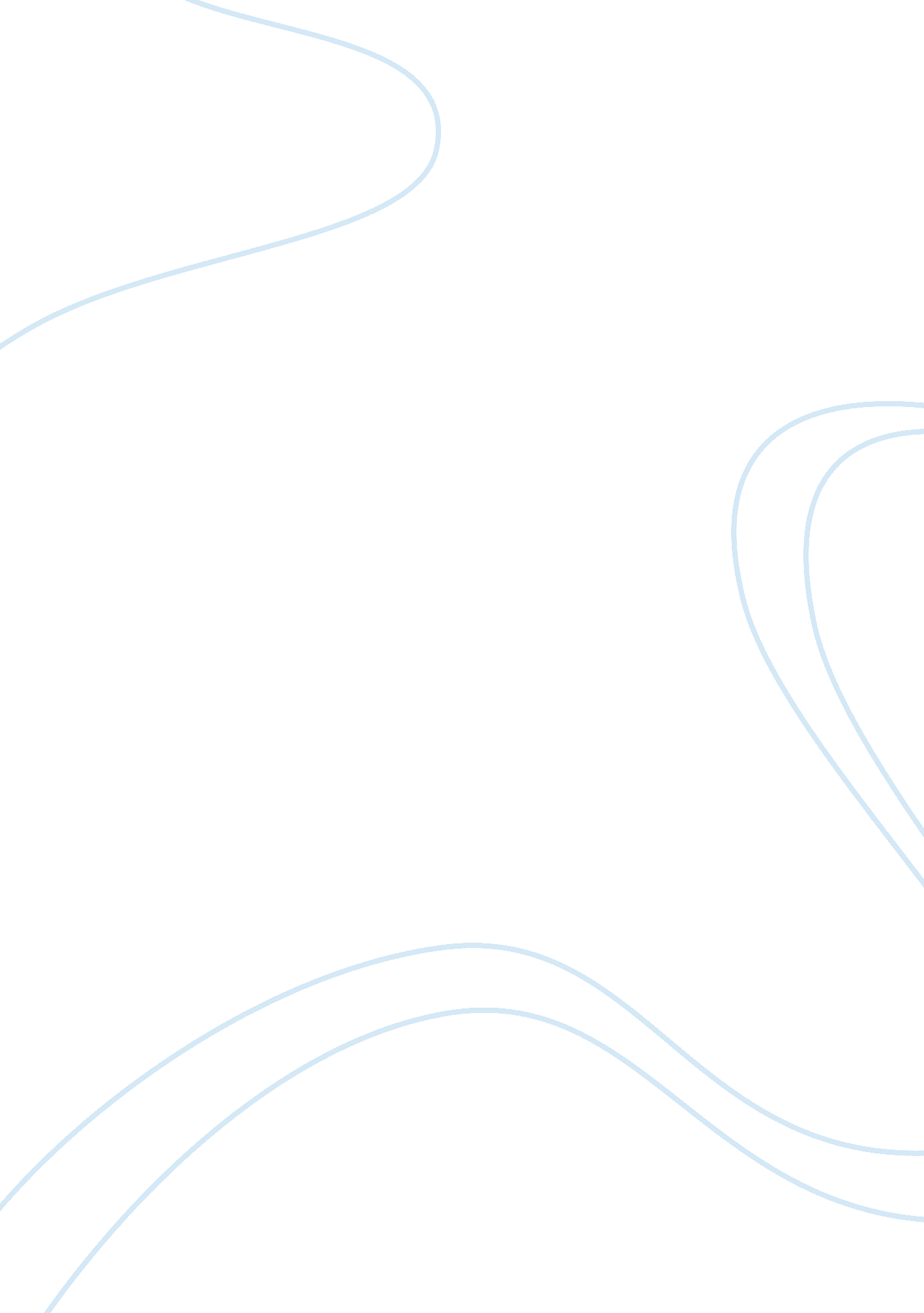 Good example of essay on scavenger huntExperience, Belief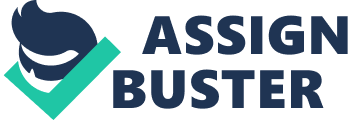 After locating the various places of worship, the basic finding that I have arrived at is that the Christian community dominates worship places around me. I realized that the level of religiosity in the society is very high as many people are attached to at least one place of worship. People are highly appreciative of religious identity and they are willing to share their religious affiliations. The places of worship such as the temples/Mandir, synagogue, mosque/Masjid, Gurdwara, and churches are revered for their religious significance. However, the surprising aspect of these findings lie in the fact that there are Non-Christian communities such as Jains, Taoists, Zoroastrians, Pagans, Eckankars, and Scientologists. Even more, these non Christian communities are as many as some religious groups such as the Hindus and some Christian worship such as Brethren, Mennonite, and Christian Science Churches. 
I would like to know more about the Church of Jesus Christ of Latter-day Saints (Mormons). The most interesting thing that I would like to know about the Mormons is the fact that they have the Book of Mormon, which they consider as “ Another Testament of Jesus Christ.” I would like to engage more with their worship centers to understand how they combine the two “ bibles’ – The Holy Bible and the Book of Mormon to preach their Gospel. In order to find more information about the Mormons, which highly caught my attention, I had to book appointments with their missionaries, who reluctantly offered me an opportunity to discuss more about Christianity and their faith. I also used internet search to locate the information about the church as well as to establish the questions I would ask the missionaries to gain from the appointment. I concluded that the diversity of the religious groups is so wide that it is impossible to unite all the places of worship to a common belief and faith. 